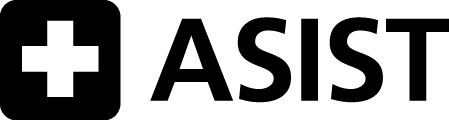 Helpers in Your Community: Is the helper  able, available and acceptable?eASIST Helpers in Your Community                           1B11.1EN2910 © 08/2013 LivingWorks Education PRINTED IN CANADA www.livingworks.net | 1CRISIS (DISTRESS) CENTER:	                                   800-437-0303CRISIS (DISTRESS) CENTER:	                                   800-437-0303SUICIDE PREVENTION CENTER:                                 800-273-8255 or www.crisischat.orgSUICIDE PREVENTION CENTER:                                 800-273-8255 or www.crisischat.orgTEEN LINE:                                                                       800-448-3000TEEN LINE:                                                                       800-448-3000RAPE/SEXUAL ASSAULT CENTER:                             800-656-4673RAPE/SEXUAL ASSAULT CENTER:                             800-656-4673DOMESTIC VIOLENCE HOTLINE:                                800-799-7233DOMESTIC VIOLENCE HOTLINE:                                800-799-7233SEXUAL ABUSE HOTLINE:                                            800-656-4673SEXUAL ABUSE HOTLINE:                                            800-656-4673CHILD ABUSE HOTLINE:                                               855-452-5437CHILD ABUSE HOTLINE:                                               855-452-5437POLICE:                                                                             225-389-2000 or 225-389-3800POLICE:                                                                             225-389-2000 or 225-389-3800PARAMEDIC EMERGENCY MEDICAL SERVICES UNIT:                     911PARAMEDIC EMERGENCY MEDICAL SERVICES UNIT:                     911MENTAL HEALTH CRISIS / RESPONSE: (225) 342-2540  Office of Behavior HealthMENTAL HEALTH CRISIS / RESPONSE: (225) 342-2540  Office of Behavior HealthHOSPITAL EMERGENCY SERVICES:       (225) 763-4400 BR GeneralHOSPITAL EMERGENCY SERVICES:       (225) 763-4400 BR GeneralEMERGENCY SHELTERS:                          225-355-4483 ext 14   Salvation ArmyEMERGENCY SHELTERS:                          225-355-4483 ext 14   Salvation ArmyYOUTH SHELTER:                                       225-343-6300 Kaleidoscope Youth ShelterYOUTH SHELTER:                                       225-343-6300 Kaleidoscope Youth ShelterMENTAL HEALTH OUTREACH CLINIC: (225) 925-1906MENTAL HEALTH OUTREACH CLINIC: (225) 925-1906CHILDREN/YOUTH PSYCHIATRIC CLINIC: 225-342-9500  Capital Area Human Services DistrictCHILDREN/YOUTH PSYCHIATRIC CLINIC: 225-342-9500  Capital Area Human Services DistrictPRIVATE PRACTITIONERS:                         (251) 220-9495 Janet Joy Finta; (504) 226-5896 Rick JacksonPRIVATE PRACTITIONERS:                         (251) 220-9495 Janet Joy Finta; (504) 226-5896 Rick JacksonMEDICAL CLINIC / GENERAL PRACTITIONER:	225-769-4044  Primary Care Physician ServicesMEDICAL CLINIC / GENERAL PRACTITIONER:	225-769-4044  Primary Care Physician ServicesSTD INFORMATION AND TESTING SITES:  800-311-3435       CDC- STD HotlineSTD INFORMATION AND TESTING SITES:  800-311-3435       CDC- STD HotlineCHILDREN’S SERVICES OFFICES:                 225-635-5299 Family Service CenterCHILDREN’S SERVICES OFFICES:                 225-635-5299 Family Service CenterSTUDENT SERVICES:                                        225-922-5400   East BR Parish School BoardSTUDENT SERVICES:                                        225-922-5400   East BR Parish School BoardCHILD CARE REFERRALS:	               877-453-2721  Child Care Assistance ProgramCHILD CARE REFERRALS:	               877-453-2721  Child Care Assistance ProgramPARENT TRAINING:	                               225-635-5299    Family Service Center   PARENT TRAINING:	                               225-635-5299    Family Service Center   FAMILY SUPPORT SERVICES:	               225-635-5299    Family Service CenterFAMILY SUPPORT SERVICES:	               225-635-5299    Family Service CenterSELF HELP GROUPS:                                        225-635-6111     Celebrate RecoverySELF HELP GROUPS:                                        225-635-6111     Celebrate RecoverySUBSTANCE ABUSE COUNSELING:	            (800) 768-8824SUBSTANCE ABUSE COUNSELING:	            (800) 768-8824ALCOHOLICS ANONYMOUS:	225-930-0026  Baton Rouge AA Central Office                ALCOHOLICS ANONYMOUS:	225-930-0026  Baton Rouge AA Central Office                MENTAL HEALTH SERVICES: 225-342-9500       Capital Area Human Services DistrictMENTAL HEALTH SERVICES: 225-342-9500       Capital Area Human Services DistrictRELIGIOUS/SPIRITUAL SUPPORT:	 Any local church - the religious leader is there to support you.RELIGIOUS/SPIRITUAL SUPPORT:	 Any local church - the religious leader is there to support you.LEGAL ASSISTANCE/VICTIM-WITNESS ASSISTANCE:  (225) 389-3400  District Attorney's OfficeLEGAL ASSISTANCE/VICTIM-WITNESS ASSISTANCE:  (225) 389-3400  District Attorney's OfficeCOMMUNITY CORRECTIONS OFFICERS:	                         (225) 389-5000 SheriffCOMMUNITY CORRECTIONS OFFICERS:	                         (225) 389-5000 SheriffOther:     SaveCenla.comOther: 225-387-0061 Volunteers of AmericaOther:     225-219-5000 Dept of Veterans AffairsOther: 211 or 225-341-6994Other:     225-291-4533 American Red CrossOther: https://www.depression-anxiety-stress-test.org/